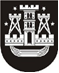 KLAIPĖDOS MIESTO SAVIVALDYBĖS TARYBASPRENDIMASDĖL Klasių skaičiaus ir mokinių skaičiaus vidurkio SAVIVALDYBĖS bendrojo ugdymo mokyklose 2015–2016 mokslo metams NUSTATYMO2015 m. balandžio 14 d. Nr. T2-55KlaipėdaVadovaudamasi Lietuvos Respublikos vietos savivaldos įstatymo 16 straipsnio 3 dalies 9 punktu ir Lietuvos Respublikos švietimo ir mokslo ministro . birželio 25 d. įsakymo Nr. ISAK-1019 „Dėl Priėmimo į valstybinę ir savivaldybės bendrojo ugdymo mokyklą, profesinio mokymo įstaigą bendrųjų kriterijų sąrašo patvirtinimo“ 3 punktu, Klaipėdos miesto savivaldybės taryba nusprendžia:1. Nustatyti klasių skaičių ir mokinių skaičiaus vidurkį pagal vykdomas programas savivaldybės bendrojo ugdymo mokyklose 2015–2016 mokslo metams (priedas). 2. Skelbti šį sprendimą Teisės aktų registre ir Klaipėdos miesto savivaldybės interneto svetainėje.Savivaldybės merasVytautas Grubliauskas